Program ChairCorrie Piotrowski, SHRM-CPUpcoming EventPlease plan to join us for our November event Linking Training to Business StrategyHorizon Conference Center6200 State Street, Saginaw, MI 48603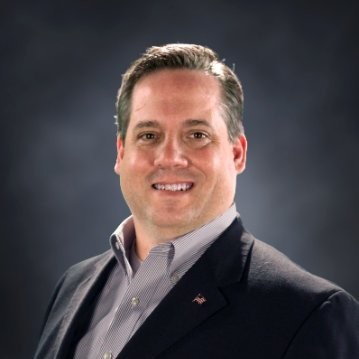 Your company’s strategic advantage is your people and as human resource professionals, we all know that people are our most valuable assets.  They are responsible for executing the tactics necessary to achieve the organizations strategic goals.Is your organization operating at peak performance, achieving its maximum potential? What will give your organization the most impactful strategic and competitive edge? Training your most valuable assets – your people.  When training investments support the execution and achievement an organizations strategic goals and operationalizing the organizations vision and values, training contributes to fostering a culture where employees are engaged, collaborative, happy, and committed.Workshop Objectives:Define training as a strategic initiative, not an appendageDescribe how the training strategy supports the organization’s vision, values, and mission Explore the four step process to develop a training plan linked to organizational strategic goals and objectives:Link business strategy to leadership capabilityAssess the talent portfolio capabilities and competenciesDevelop training strategy and implementation planMeasure and sustain tractionFor this session, we welcome Mark Johnston, Principle of Johnston Consulting is a nationally known and highly respected trainer, facilitator, and consultant with over 25 years of strategic planning, leadership development, organizational development, performance management, process improvement, and instructional design experience. Mark provides high-energy, interactive, content driven, experiential workshops that enhance personal, professional, and organizational capabilities and operations. Using his extensive real world, hands on leadership, operation, and management experience, Mark provides customized consulting, analysis, planning, project management, training, and facilitation skills to small local up to large international Fortune 500 organizations across all industries.We hope you join us for our luncheon meeting on November 13, 2018, starting at 11:30 am. This meeting has been awarded 1.5 SHRM continuing education credits and 1.0 HRCI business credit. Should anyone have any questions, please do not hesitate to contact me at (989) 923-5016 or piotrowskicm@midlandps.org. 